ADD LOGO HEREPROVIDER VISITS TO (ADD HOME NAME)ADD DATE HEREMonitoring visit to a (ADD HOME NAME)  – Registered Provider.Review of all matters identified in action plan from previous monitoring visit and record of progress made:Confirm number of patients/residents interviewed by unique identifier and summary of their views on the quality of care and services provided by the home:Confirm relatives/other visitors interviewed and summary of their views on the quality of the service provided in the home:Number and position of staff interviewed and summary of their comments on the standard of care and delivery of services provided in the home (all grades of staff):Staff on duty on day of monitoring visit:Comment on the adequacy of staff (staff rota) in terms of numbers, qualifications, stability of staff group and experience to meet the needs of the current resident group. Please also outline action required and/or taken to address vacancies in the staff team:Records*Records Monitored:Quality and Compliance of Records MonitoredComment on the quality and compliance of records monitored and detail any action required in specific records for improvement and/or compliance:8.IncidentsSafeguarding incidents (SOVA): status i.e. referral to professional body/ CQC / ISA and relatives informed:Confirm if staff disciplinary procedures implemented and outcomes: i.e. Staff disciplined / suspended / referral toKey findings from a review of the complaints records: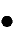 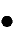 Compliments/Positive Feedback to home:Quality Improvement Plan (QIP) – Progress UpdateExternal Audits receivedUpdate of progress made against recommendations made by other regulators (i.e. fire, health and safety executive, public health agency) reviewed during this visit:Condition and maintenance of the home’s environment and detail any action to be taken in identified areas including any health and safety issues:Commentary on any other planned improvements for the home and timescales.Concluding comments of the registered provider/delegated person regarding the overall quality of care and/or services provided in the home; and confirmation that the home is operating in line with its Statement of Purpose and categories of care, as indicated in the home’s registration certificate.Action plan agreed with the registered/acting manager/person in charge of home as a result of this visit -Report ConclusionI confirm that this report is an accurate reflection of the unannounced monitoring visit of (insert the name of the residential home) on (insert date). Verbal feedback was provided to ….insert name and status… during and/or at the conclusion of the visit.Name and address of the establishment:Name and address of the establishment:Name and address of the establishment:Name and address of the establishment:Name of the registered provider/designated person completing this report:Name of the registered manager:Date of visit:Duration of visit: Confirm type of visit:Date of visit:Duration of visit: Confirm type of visit:From:To:Date of visit:Duration of visit: Confirm type of visit:Date of visit:Duration of visit: Confirm type of visit:UnannouncedUnannouncedAnnouncedAnnouncedDate of visit:Duration of visit: Confirm type of visit:Name of person in charge of the home at the time of the visit:Number of patients/residents in the home:Number of residents in the home (for nursing homes with registered residential beds)Records MonitoredChecked on this visit?Compliant Y/NDateResident RecordsComplaints/ComplimentsIncident/Accident RecordsHealth & Safety (Risk Assessments)Duty RotaFire Safety RecordsRecord of Staff Meetings/Staff supervision and appraisalRecord of Activities / Programme of EventsStaff Training MatrixStaff recruitment recordsStaff induction recordsYesNoSource Service User RelativeInformal  Advocate Formal Advocacy Service Other, please specifyMain IssueCare Practice Environmental Issue Staff  Attitude Service User finance Food and NutritionOther, please specifyOutcomeOutcomeSource Service User RelativeInformal  Advocate Formal Advocacy Service Other, please specifyMain IssueCare Practice Environmental Issue Staff  Attitude Service User finance Food and NutritionOther, please specifyComplainant Satisfied?Complaint Substantiated?Source Service User RelativeInformal  Advocate Formal Advocacy Service Other, please specifyMain IssueCare Practice Environmental Issue Staff  Attitude Service User finance Food and NutritionOther, please specifyFully/Partly/NotFully/Partly/NotDate of inspection:TypeOutcome:                                                                            i.e. care/pharmacy/external auditOutcome:                                                                            i.e. care/pharmacy/external auditOutcome:                                                                            i.e. care/pharmacy/external auditOutcome:                                                                            i.e. care/pharmacy/external auditOutcome:                                                                            i.e. care/pharmacy/external auditOutcome:                                                                            i.e. care/pharmacy/external auditOutcome:                                                                            i.e. care/pharmacy/external auditActionBy whomCompletion date(you can add you own action plan template here) Registered provider/designated person completing this reportRegistered provider/designated person completing this reportRegistered provider/designated person completing this reportSignature:Designation:Date report completed:Date report completed:Date report forwarded to the person below:Date report forwarded to the person below:Registered manager/acting manager/person in chargeRegistered manager/acting manager/person in chargeRegistered manager/acting manager/person in chargeSignature:Designation:Designation:Designation:Date report received:Date report received:Date report received: